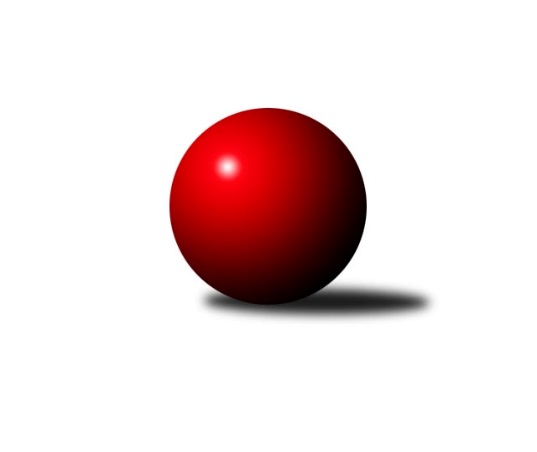 Č.8Ročník 2019/2020	15.8.2024 Jihočeský KP2 2019/2020Statistika 8. kolaTabulka družstev:		družstvo	záp	výh	rem	proh	skore	sety	průměr	body	plné	dorážka	chyby	1.	Kuželky Borovany B	8	6	0	2	39.0 : 25.0 	(55.0 : 41.0)	2525	12	1731	794	39.5	2.	TJ Centropen Dačice E	7	5	0	2	41.5 : 14.5 	(55.5 : 28.5)	2590	10	1763	827	24.4	3.	TJ Spartak Trhové Sviny A	8	5	0	3	40.0 : 24.0 	(56.0 : 40.0)	2544	10	1747	797	41	4.	TJ Lokomotiva České Velenice B	8	5	0	3	39.0 : 25.0 	(59.0 : 37.0)	2586	10	1782	804	38.6	5.	TJ Jiskra Nová Bystřice B	8	5	0	3	35.5 : 28.5 	(52.0 : 44.0)	2502	10	1746	756	38.1	6.	TJ Sokol Slavonice B	8	5	0	3	32.5 : 31.5 	(44.5 : 51.5)	2551	10	1755	796	35.8	7.	TJ Kunžak B	8	5	0	3	32.0 : 32.0 	(45.5 : 50.5)	2410	10	1712	698	50.8	8.	TJ Jiskra Nová Bystřice C	8	4	0	4	35.0 : 29.0 	(48.5 : 47.5)	2488	8	1745	743	40.4	9.	TJ Sokol Chýnov A	8	3	1	4	33.0 : 31.0 	(54.0 : 42.0)	2501	7	1739	763	43.5	10.	TJ Blatná C	7	2	1	4	22.0 : 34.0 	(32.0 : 52.0)	2458	5	1727	731	52	11.	KK Český Krumlov B	8	0	1	7	15.0 : 49.0 	(31.0 : 65.0)	2464	1	1734	729	57.3	12.	TJ Sokol Slavonice C	8	0	1	7	11.5 : 52.5 	(31.0 : 65.0)	2380	1	1686	693	54.3Tabulka doma:		družstvo	záp	výh	rem	proh	skore	sety	průměr	body	maximum	minimum	1.	TJ Lokomotiva České Velenice B	5	5	0	0	33.0 : 7.0 	(45.0 : 15.0)	2788	10	2917	2675	2.	TJ Spartak Trhové Sviny A	4	4	0	0	28.0 : 4.0 	(38.0 : 10.0)	2508	8	2599	2436	3.	Kuželky Borovany B	5	4	0	1	24.5 : 15.5 	(34.0 : 26.0)	2476	8	2491	2443	4.	TJ Jiskra Nová Bystřice B	6	4	0	2	27.0 : 21.0 	(39.0 : 33.0)	2554	8	2685	2401	5.	TJ Centropen Dačice E	3	3	0	0	21.0 : 3.0 	(29.0 : 7.0)	2774	6	2791	2764	6.	TJ Kunžak B	3	3	0	0	16.0 : 8.0 	(19.0 : 17.0)	2520	6	2552	2503	7.	TJ Sokol Chýnov A	4	3	0	1	22.0 : 10.0 	(31.5 : 16.5)	2497	6	2524	2476	8.	TJ Sokol Slavonice B	4	2	0	2	13.5 : 18.5 	(26.5 : 21.5)	2545	4	2575	2466	9.	TJ Jiskra Nová Bystřice C	2	1	0	1	8.0 : 8.0 	(11.5 : 12.5)	2479	2	2487	2471	10.	TJ Blatná C	3	0	1	2	9.0 : 15.0 	(14.0 : 22.0)	2472	1	2495	2448	11.	KK Český Krumlov B	4	0	1	3	9.0 : 23.0 	(19.0 : 29.0)	2359	1	2392	2310	12.	TJ Sokol Slavonice C	4	0	0	4	5.5 : 26.5 	(15.5 : 32.5)	2404	0	2482	2338Tabulka venku:		družstvo	záp	výh	rem	proh	skore	sety	průměr	body	maximum	minimum	1.	TJ Sokol Slavonice B	4	3	0	1	19.0 : 13.0 	(18.0 : 30.0)	2553	6	2686	2490	2.	TJ Jiskra Nová Bystřice C	6	3	0	3	27.0 : 21.0 	(37.0 : 35.0)	2492	6	2544	2423	3.	Kuželky Borovany B	3	2	0	1	14.5 : 9.5 	(21.0 : 15.0)	2541	4	2564	2517	4.	TJ Centropen Dačice E	4	2	0	2	20.5 : 11.5 	(26.5 : 21.5)	2528	4	2586	2458	5.	TJ Blatná C	4	2	0	2	13.0 : 19.0 	(18.0 : 30.0)	2455	4	2597	2327	6.	TJ Kunžak B	5	2	0	3	16.0 : 24.0 	(26.5 : 33.5)	2388	4	2532	2260	7.	TJ Jiskra Nová Bystřice B	2	1	0	1	8.5 : 7.5 	(13.0 : 11.0)	2476	2	2539	2412	8.	TJ Spartak Trhové Sviny A	4	1	0	3	12.0 : 20.0 	(18.0 : 30.0)	2553	2	2711	2360	9.	TJ Sokol Chýnov A	4	0	1	3	11.0 : 21.0 	(22.5 : 25.5)	2503	1	2706	2395	10.	TJ Sokol Slavonice C	4	0	1	3	6.0 : 26.0 	(15.5 : 32.5)	2386	1	2436	2337	11.	TJ Lokomotiva České Velenice B	3	0	0	3	6.0 : 18.0 	(14.0 : 22.0)	2518	0	2686	2362	12.	KK Český Krumlov B	4	0	0	4	6.0 : 26.0 	(12.0 : 36.0)	2490	0	2530	2445Tabulka podzimní části:		družstvo	záp	výh	rem	proh	skore	sety	průměr	body	doma	venku	1.	Kuželky Borovany B	8	6	0	2	39.0 : 25.0 	(55.0 : 41.0)	2525	12 	4 	0 	1 	2 	0 	1	2.	TJ Centropen Dačice E	7	5	0	2	41.5 : 14.5 	(55.5 : 28.5)	2590	10 	3 	0 	0 	2 	0 	2	3.	TJ Spartak Trhové Sviny A	8	5	0	3	40.0 : 24.0 	(56.0 : 40.0)	2544	10 	4 	0 	0 	1 	0 	3	4.	TJ Lokomotiva České Velenice B	8	5	0	3	39.0 : 25.0 	(59.0 : 37.0)	2586	10 	5 	0 	0 	0 	0 	3	5.	TJ Jiskra Nová Bystřice B	8	5	0	3	35.5 : 28.5 	(52.0 : 44.0)	2502	10 	4 	0 	2 	1 	0 	1	6.	TJ Sokol Slavonice B	8	5	0	3	32.5 : 31.5 	(44.5 : 51.5)	2551	10 	2 	0 	2 	3 	0 	1	7.	TJ Kunžak B	8	5	0	3	32.0 : 32.0 	(45.5 : 50.5)	2410	10 	3 	0 	0 	2 	0 	3	8.	TJ Jiskra Nová Bystřice C	8	4	0	4	35.0 : 29.0 	(48.5 : 47.5)	2488	8 	1 	0 	1 	3 	0 	3	9.	TJ Sokol Chýnov A	8	3	1	4	33.0 : 31.0 	(54.0 : 42.0)	2501	7 	3 	0 	1 	0 	1 	3	10.	TJ Blatná C	7	2	1	4	22.0 : 34.0 	(32.0 : 52.0)	2458	5 	0 	1 	2 	2 	0 	2	11.	KK Český Krumlov B	8	0	1	7	15.0 : 49.0 	(31.0 : 65.0)	2464	1 	0 	1 	3 	0 	0 	4	12.	TJ Sokol Slavonice C	8	0	1	7	11.5 : 52.5 	(31.0 : 65.0)	2380	1 	0 	0 	4 	0 	1 	3Tabulka jarní části:		družstvo	záp	výh	rem	proh	skore	sety	průměr	body	doma	venku	1.	TJ Lokomotiva České Velenice B	0	0	0	0	0.0 : 0.0 	(0.0 : 0.0)	0	0 	0 	0 	0 	0 	0 	0 	2.	Kuželky Borovany B	0	0	0	0	0.0 : 0.0 	(0.0 : 0.0)	0	0 	0 	0 	0 	0 	0 	0 	3.	TJ Jiskra Nová Bystřice C	0	0	0	0	0.0 : 0.0 	(0.0 : 0.0)	0	0 	0 	0 	0 	0 	0 	0 	4.	TJ Sokol Chýnov A	0	0	0	0	0.0 : 0.0 	(0.0 : 0.0)	0	0 	0 	0 	0 	0 	0 	0 	5.	KK Český Krumlov B	0	0	0	0	0.0 : 0.0 	(0.0 : 0.0)	0	0 	0 	0 	0 	0 	0 	0 	6.	TJ Sokol Slavonice B	0	0	0	0	0.0 : 0.0 	(0.0 : 0.0)	0	0 	0 	0 	0 	0 	0 	0 	7.	TJ Spartak Trhové Sviny A	0	0	0	0	0.0 : 0.0 	(0.0 : 0.0)	0	0 	0 	0 	0 	0 	0 	0 	8.	TJ Kunžak B	0	0	0	0	0.0 : 0.0 	(0.0 : 0.0)	0	0 	0 	0 	0 	0 	0 	0 	9.	TJ Sokol Slavonice C	0	0	0	0	0.0 : 0.0 	(0.0 : 0.0)	0	0 	0 	0 	0 	0 	0 	0 	10.	TJ Jiskra Nová Bystřice B	0	0	0	0	0.0 : 0.0 	(0.0 : 0.0)	0	0 	0 	0 	0 	0 	0 	0 	11.	TJ Blatná C	0	0	0	0	0.0 : 0.0 	(0.0 : 0.0)	0	0 	0 	0 	0 	0 	0 	0 	12.	TJ Centropen Dačice E	0	0	0	0	0.0 : 0.0 	(0.0 : 0.0)	0	0 	0 	0 	0 	0 	0 	0 Zisk bodů pro družstvo:		jméno hráče	družstvo	body	zápasy	v %	dílčí body	sety	v %	1.	Karel Jirkal 	Kuželky Borovany B 	8	/	8	(100%)	15	/	16	(94%)	2.	Stanislav Dvořák 	TJ Centropen Dačice E 	7	/	7	(100%)	9	/	14	(64%)	3.	Jiří Novotný 	TJ Lokomotiva České Velenice B 	6	/	7	(86%)	11	/	14	(79%)	4.	Denisa Šimečková 	TJ Spartak Trhové Sviny A 	6	/	7	(86%)	8	/	14	(57%)	5.	Josef Troup 	TJ Spartak Trhové Sviny A 	6	/	8	(75%)	12	/	16	(75%)	6.	Pavlína Marková 	TJ Centropen Dačice E 	5.5	/	7	(79%)	9	/	14	(64%)	7.	Zdeněk Pospíchal 	TJ Centropen Dačice E 	5	/	5	(100%)	7	/	10	(70%)	8.	Petr Vojtíšek 	TJ Centropen Dačice E 	5	/	6	(83%)	9	/	12	(75%)	9.	Rudolf Baldík 	TJ Lokomotiva České Velenice B 	5	/	7	(71%)	11	/	14	(79%)	10.	Marek Augustin 	TJ Jiskra Nová Bystřice B 	5	/	7	(71%)	10	/	14	(71%)	11.	Marek Běhoun 	TJ Jiskra Nová Bystřice B 	5	/	7	(71%)	9.5	/	14	(68%)	12.	Roman Osovský 	TJ Lokomotiva České Velenice B 	5	/	7	(71%)	9	/	14	(64%)	13.	Josef Ivan 	TJ Jiskra Nová Bystřice C 	5	/	7	(71%)	9	/	14	(64%)	14.	Tomáš Kopáček 	TJ Jiskra Nová Bystřice B 	5	/	7	(71%)	6.5	/	14	(46%)	15.	Oldřich Roubek 	TJ Sokol Chýnov A 	5	/	8	(63%)	13	/	16	(81%)	16.	Pavel Bronec 	TJ Sokol Chýnov A 	5	/	8	(63%)	10	/	16	(63%)	17.	Martin Soukup 	Kuželky Borovany B 	5	/	8	(63%)	10	/	16	(63%)	18.	Jakub Zadák 	KK Český Krumlov B 	5	/	8	(63%)	10	/	16	(63%)	19.	Josef Brtník 	TJ Kunžak B 	5	/	8	(63%)	9	/	16	(56%)	20.	Dušan Straka 	TJ Sokol Chýnov A 	5	/	8	(63%)	8	/	16	(50%)	21.	Jan Dvořák 	TJ Spartak Trhové Sviny A 	5	/	8	(63%)	8	/	16	(50%)	22.	Miroslav Kolář 	TJ Centropen Dačice E 	4	/	5	(80%)	9	/	10	(90%)	23.	Jan Havlíček st.	TJ Jiskra Nová Bystřice C 	4	/	5	(80%)	6	/	10	(60%)	24.	Rudolf Borovský 	TJ Sokol Slavonice B 	4	/	5	(80%)	6	/	10	(60%)	25.	Gabriela Filakovská 	TJ Jiskra Nová Bystřice B 	4	/	6	(67%)	8	/	12	(67%)	26.	Pavel Stodolovský 	TJ Spartak Trhové Sviny A 	4	/	6	(67%)	7	/	12	(58%)	27.	Jan Havlíček ml.	TJ Jiskra Nová Bystřice B 	4	/	6	(67%)	6	/	12	(50%)	28.	Filip Cheníček 	TJ Blatná C 	4	/	6	(67%)	6	/	12	(50%)	29.	Jiří Minařík 	TJ Blatná C 	4	/	6	(67%)	5	/	12	(42%)	30.	Lukáš Holý 	TJ Lokomotiva České Velenice B 	4	/	7	(57%)	10	/	14	(71%)	31.	Petr Tomek 	TJ Jiskra Nová Bystřice C 	4	/	7	(57%)	9	/	14	(64%)	32.	Michal Baudyš 	TJ Jiskra Nová Bystřice C 	4	/	7	(57%)	7	/	14	(50%)	33.	David Marek 	TJ Lokomotiva České Velenice B 	4	/	8	(50%)	9	/	16	(56%)	34.	Miroslav Mašek 	TJ Sokol Chýnov A 	4	/	8	(50%)	9	/	16	(56%)	35.	Karel Hanzal 	TJ Kunžak B 	4	/	8	(50%)	8	/	16	(50%)	36.	Petra Holá 	TJ Lokomotiva České Velenice B 	4	/	8	(50%)	7	/	16	(44%)	37.	Jindřich Soukup 	Kuželky Borovany B 	3.5	/	6	(58%)	6	/	12	(50%)	38.	Kateřina Matoušková 	TJ Sokol Slavonice B 	3.5	/	6	(58%)	5.5	/	12	(46%)	39.	Ivana Dvořáková 	TJ Sokol Chýnov A 	3	/	3	(100%)	4	/	6	(67%)	40.	Jaroslav Pýcha 	TJ Blatná C 	3	/	3	(100%)	3	/	6	(50%)	41.	Pavel Bečák 	KK Český Krumlov B 	3	/	3	(100%)	3	/	6	(50%)	42.	František Vávra 	TJ Spartak Trhové Sviny A 	3	/	4	(75%)	7	/	8	(88%)	43.	Michal Dostál 	TJ Sokol Slavonice B 	3	/	5	(60%)	5	/	10	(50%)	44.	Ondřej Mrkva 	TJ Kunžak B 	3	/	5	(60%)	4	/	10	(40%)	45.	Jan Kouba 	KK Český Krumlov B 	3	/	6	(50%)	6	/	12	(50%)	46.	Jiří Melhuba 	TJ Jiskra Nová Bystřice C 	3	/	6	(50%)	6	/	12	(50%)	47.	Zdeněk Hrbek 	TJ Jiskra Nová Bystřice C 	3	/	6	(50%)	5	/	12	(42%)	48.	Ondřej Fejtl 	TJ Blatná C 	3	/	6	(50%)	4	/	12	(33%)	49.	Jitka Šimková 	Kuželky Borovany B 	3	/	7	(43%)	8	/	14	(57%)	50.	Michaela Kopečná 	TJ Centropen Dačice E 	3	/	7	(43%)	6.5	/	14	(46%)	51.	Jindra Kovářová 	TJ Sokol Slavonice B 	3	/	7	(43%)	6	/	14	(43%)	52.	Václav Ondok 	Kuželky Borovany B 	3	/	7	(43%)	5	/	14	(36%)	53.	Jiří Pšenčík 	TJ Sokol Slavonice C 	3	/	8	(38%)	7.5	/	16	(47%)	54.	Vlastimil Škrabal 	TJ Kunžak B 	3	/	8	(38%)	6	/	16	(38%)	55.	Karolína Stellnerová 	TJ Jiskra Nová Bystřice B 	2.5	/	5	(50%)	5	/	10	(50%)	56.	Stanislav Tichý 	TJ Sokol Slavonice C 	2.5	/	8	(31%)	5	/	16	(31%)	57.	Láďa Chalupa 	TJ Sokol Slavonice B 	2	/	3	(67%)	4	/	6	(67%)	58.	Miloš Rozhoň 	TJ Blatná C 	2	/	4	(50%)	5	/	8	(63%)	59.	Jiří Ondrák st.	TJ Sokol Slavonice B 	2	/	4	(50%)	5	/	8	(63%)	60.	Jan Kobliha 	Kuželky Borovany B 	2	/	4	(50%)	4	/	8	(50%)	61.	Jiří Malovaný 	Kuželky Borovany B 	2	/	4	(50%)	3	/	8	(38%)	62.	David Drobilič 	TJ Sokol Slavonice B 	2	/	4	(50%)	3	/	8	(38%)	63.	Veronika Pýchová 	TJ Jiskra Nová Bystřice C 	2	/	4	(50%)	3	/	8	(38%)	64.	Karel Cimbálník 	TJ Sokol Slavonice B 	2	/	5	(40%)	6	/	10	(60%)	65.	Jan Zeman 	TJ Kunžak B 	2	/	5	(40%)	5	/	10	(50%)	66.	Jiří Čermák 	KK Český Krumlov B 	2	/	5	(40%)	2	/	10	(20%)	67.	Ladislav Kazda 	TJ Spartak Trhové Sviny A 	2	/	6	(33%)	6	/	12	(50%)	68.	Veronika Brtníková 	TJ Kunžak B 	2	/	7	(29%)	7.5	/	14	(54%)	69.	Josef Smažil 	TJ Sokol Slavonice C 	2	/	7	(29%)	6	/	14	(43%)	70.	Blanka Mašková 	TJ Sokol Chýnov A 	1	/	1	(100%)	2	/	2	(100%)	71.	Vít Beranovský 	TJ Centropen Dačice E 	1	/	1	(100%)	2	/	2	(100%)	72.	Jovana Vilímková 	TJ Kunžak B 	1	/	1	(100%)	1	/	2	(50%)	73.	Marek Rojdl 	TJ Spartak Trhové Sviny A 	1	/	1	(100%)	1	/	2	(50%)	74.	Gabriela Kroupová 	TJ Spartak Trhové Sviny A 	1	/	1	(100%)	1	/	2	(50%)	75.	František Šotola 	TJ Jiskra Nová Bystřice B 	1	/	2	(50%)	2	/	4	(50%)	76.	Zuzana Koptová 	TJ Spartak Trhové Sviny A 	1	/	2	(50%)	2	/	4	(50%)	77.	Jiří Brát 	TJ Kunžak B 	1	/	2	(50%)	2	/	4	(50%)	78.	Marek Kopta 	TJ Spartak Trhové Sviny A 	1	/	2	(50%)	2	/	4	(50%)	79.	Tomáš Tichý 	KK Český Krumlov B 	1	/	2	(50%)	1	/	4	(25%)	80.	Jiří Baldík 	TJ Lokomotiva České Velenice B 	1	/	2	(50%)	1	/	4	(25%)	81.	Vendula Burdová 	TJ Sokol Chýnov A 	1	/	3	(33%)	4	/	6	(67%)	82.	Richard Paul 	TJ Jiskra Nová Bystřice B 	1	/	3	(33%)	4	/	6	(67%)	83.	Miloš Křížek 	TJ Centropen Dačice E 	1	/	3	(33%)	4	/	6	(67%)	84.	Zdeněk Správka 	TJ Kunžak B 	1	/	3	(33%)	2	/	6	(33%)	85.	Ondřej Kubeš 	TJ Sokol Slavonice C 	1	/	3	(33%)	2	/	6	(33%)	86.	Tereza Kovandová 	TJ Sokol Chýnov A 	1	/	4	(25%)	2	/	8	(25%)	87.	Jakub Steinbach 	TJ Sokol Slavonice B 	1	/	5	(20%)	3	/	10	(30%)	88.	František Běhůnek 	TJ Sokol Slavonice C 	1	/	5	(20%)	2	/	10	(20%)	89.	Milena Žampachová 	TJ Sokol Slavonice C 	1	/	6	(17%)	4.5	/	12	(38%)	90.	Jan Ležák 	TJ Sokol Slavonice C 	1	/	7	(14%)	4	/	14	(29%)	91.	Marie Kudrnová 	TJ Kunžak B 	0	/	1	(0%)	1	/	2	(50%)	92.	Robert Flandera 	TJ Blatná C 	0	/	1	(0%)	1	/	2	(50%)	93.	Milan Švec 	TJ Jiskra Nová Bystřice C 	0	/	1	(0%)	0.5	/	2	(25%)	94.	Bohumil Maroušek 	TJ Lokomotiva České Velenice B 	0	/	1	(0%)	0	/	2	(0%)	95.	Milan Karpíšek 	TJ Sokol Slavonice C 	0	/	1	(0%)	0	/	2	(0%)	96.	Petr Baier 	KK Český Krumlov B 	0	/	1	(0%)	0	/	2	(0%)	97.	Michaela Běhounová 	TJ Jiskra Nová Bystřice B 	0	/	1	(0%)	0	/	2	(0%)	98.	Jitka Šedivcová 	TJ Sokol Chýnov A 	0	/	1	(0%)	0	/	2	(0%)	99.	Pavel Zeman 	Kuželky Borovany B 	0	/	2	(0%)	2	/	4	(50%)	100.	Jaroslav Štěrba 	TJ Jiskra Nová Bystřice B 	0	/	2	(0%)	2	/	4	(50%)	101.	Dagmar Stránská 	TJ Jiskra Nová Bystřice B 	0	/	2	(0%)	1	/	4	(25%)	102.	Aleš Pavlů 	TJ Sokol Slavonice C 	0	/	2	(0%)	0	/	4	(0%)	103.	Josef Svoboda 	TJ Spartak Trhové Sviny A 	0	/	3	(0%)	2	/	6	(33%)	104.	Libor Slezák 	TJ Blatná C 	0	/	4	(0%)	3	/	8	(38%)	105.	Libuše Hanzálková 	TJ Sokol Chýnov A 	0	/	4	(0%)	2	/	8	(25%)	106.	Zdeněk Svačina 	TJ Blatná C 	0	/	5	(0%)	2	/	10	(20%)	107.	Miloš Moravec 	KK Český Krumlov B 	0	/	7	(0%)	4	/	14	(29%)	108.	Lukáš Drnek 	TJ Blatná C 	0	/	7	(0%)	3	/	14	(21%)	109.	Tomáš Vařil 	KK Český Krumlov B 	0	/	7	(0%)	1	/	14	(7%)	110.	Tomáš Tichý ml. ml.	KK Český Krumlov B 	0	/	7	(0%)	1	/	14	(7%)Průměry na kuželnách:		kuželna	průměr	plné	dorážka	chyby	výkon na hráče	1.	České Velenice, 1-4	2707	1863	844	40.7	(451.2)	2.	TJ Centropen Dačice, 1-4	2660	1815	845	31.3	(443.5)	3.	TJ Sokol Slavonice, 1-4	2507	1744	763	42.2	(418.0)	4.	TJ Jiskra Nová Bystřice, 1-4	2505	1737	768	43.9	(417.6)	5.	TJ Kunžak, 1-2	2497	1745	752	47.0	(416.3)	6.	TJ Blatná, 1-4	2487	1751	735	44.0	(414.5)	7.	Tábor, 1-4	2463	1710	752	43.5	(410.6)	8.	Trhové Sviny, 1-2	2435	1694	740	43.6	(405.9)	9.	Borovany, 1-2	2433	1693	740	42.1	(405.6)	10.	Český Krumlov, 1-4	2400	1693	707	52.8	(400.1)Nejlepší výkony na kuželnách:České Velenice, 1-4TJ Lokomotiva České Velenice B	2917	4. kolo	Rudolf Baldík 	TJ Lokomotiva České Velenice B	519	4. koloTJ Lokomotiva České Velenice B	2817	3. kolo	Lukáš Holý 	TJ Lokomotiva České Velenice B	508	4. koloTJ Lokomotiva České Velenice B	2781	6. kolo	Rudolf Baldík 	TJ Lokomotiva České Velenice B	499	1. koloTJ Lokomotiva České Velenice B	2750	1. kolo	David Marek 	TJ Lokomotiva České Velenice B	497	3. koloTJ Sokol Chýnov A	2706	6. kolo	Rudolf Baldík 	TJ Lokomotiva České Velenice B	494	3. koloTJ Sokol Slavonice B	2686	4. kolo	Jiří Novotný 	TJ Lokomotiva České Velenice B	493	4. koloTJ Lokomotiva České Velenice B	2675	8. kolo	Roman Osovský 	TJ Lokomotiva České Velenice B	486	3. koloTJ Spartak Trhové Sviny A	2613	3. kolo	Roman Osovský 	TJ Lokomotiva České Velenice B	481	6. koloTJ Blatná C	2597	8. kolo	Denisa Šimečková 	TJ Spartak Trhové Sviny A	480	3. koloKK Český Krumlov B	2530	1. kolo	Roman Osovský 	TJ Lokomotiva České Velenice B	479	4. koloTJ Centropen Dačice, 1-4TJ Centropen Dačice E	2791	7. kolo	Lukáš Holý 	TJ Lokomotiva České Velenice B	506	7. koloTJ Centropen Dačice E	2768	3. kolo	Miroslav Kolář 	TJ Centropen Dačice E	498	3. koloTJ Centropen Dačice E	2764	5. kolo	Petr Vojtíšek 	TJ Centropen Dačice E	497	3. koloTJ Lokomotiva České Velenice B	2686	7. kolo	Petr Vojtíšek 	TJ Centropen Dačice E	496	5. koloTJ Centropen Dačice E	2684	1. kolo	Zdeněk Pospíchal 	TJ Centropen Dačice E	488	1. koloTJ Blatná C	2555	1. kolo	Zdeněk Pospíchal 	TJ Centropen Dačice E	485	3. koloTJ Jiskra Nová Bystřice C	2544	3. kolo	Miroslav Kolář 	TJ Centropen Dačice E	481	7. koloKK Český Krumlov B	2495	5. kolo	Pavlína Marková 	TJ Centropen Dačice E	478	7. kolo		. kolo	Pavlína Marková 	TJ Centropen Dačice E	475	5. kolo		. kolo	Petr Vojtíšek 	TJ Centropen Dačice E	472	1. koloTJ Sokol Slavonice, 1-4TJ Spartak Trhové Sviny A	2711	5. kolo	Karel Jirkal 	Kuželky Borovany B	480	3. koloTJ Centropen Dačice E	2586	4. kolo	Josef Troup 	TJ Spartak Trhové Sviny A	476	5. koloTJ Sokol Slavonice B	2575	5. kolo	Denisa Šimečková 	TJ Spartak Trhové Sviny A	474	5. koloTJ Sokol Slavonice B	2574	1. kolo	Zdeněk Pospíchal 	TJ Centropen Dačice E	468	4. koloTJ Sokol Slavonice B	2564	8. kolo	Michal Baudyš 	TJ Jiskra Nová Bystřice C	464	7. koloKuželky Borovany B	2564	3. kolo	Marek Kopta 	TJ Spartak Trhové Sviny A	458	5. koloTJ Centropen Dačice E	2545	8. kolo	Martin Soukup 	Kuželky Borovany B	457	3. koloTJ Jiskra Nová Bystřice B	2539	2. kolo	Stanislav Tichý 	TJ Sokol Slavonice C	456	1. koloTJ Jiskra Nová Bystřice C	2502	7. kolo	Jiří Ondrák st.	TJ Sokol Slavonice B	453	1. koloTJ Sokol Slavonice C	2482	2. kolo	Jan Dvořák 	TJ Spartak Trhové Sviny A	452	5. koloTJ Jiskra Nová Bystřice, 1-4TJ Jiskra Nová Bystřice B	2685	5. kolo	Marek Běhoun 	TJ Jiskra Nová Bystřice B	490	7. koloTJ Jiskra Nová Bystřice B	2668	8. kolo	Marek Augustin 	TJ Jiskra Nová Bystřice B	488	8. koloTJ Jiskra Nová Bystřice B	2591	7. kolo	Marek Augustin 	TJ Jiskra Nová Bystřice B	477	5. koloTJ Spartak Trhové Sviny A	2526	7. kolo	Marek Augustin 	TJ Jiskra Nová Bystřice B	471	7. koloTJ Jiskra Nová Bystřice C	2517	1. kolo	Petr Tomek 	TJ Jiskra Nová Bystřice C	469	2. koloTJ Sokol Slavonice B	2513	6. kolo	Karolína Stellnerová 	TJ Jiskra Nová Bystřice B	468	8. koloTJ Blatná C	2508	4. kolo	Pavel Bronec 	TJ Sokol Chýnov A	466	2. koloTJ Lokomotiva České Velenice B	2506	5. kolo	Marek Běhoun 	TJ Jiskra Nová Bystřice B	465	3. koloTJ Jiskra Nová Bystřice B	2506	3. kolo	Marek Běhoun 	TJ Jiskra Nová Bystřice B	461	8. koloTJ Jiskra Nová Bystřice C	2487	2. kolo	Richard Paul 	TJ Jiskra Nová Bystřice B	453	5. koloTJ Kunžak, 1-2TJ Kunžak B	2552	7. kolo	Josef Brtník 	TJ Kunžak B	449	2. koloTJ Kunžak B	2505	2. kolo	Jakub Zadák 	KK Český Krumlov B	448	7. koloTJ Kunžak B	2503	5. kolo	Miroslav Kolář 	TJ Centropen Dačice E	447	2. koloKK Český Krumlov B	2489	7. kolo	Jan Havlíček st.	TJ Jiskra Nová Bystřice C	446	5. koloTJ Jiskra Nová Bystřice C	2479	5. kolo	Jiří Melhuba 	TJ Jiskra Nová Bystřice C	444	5. koloTJ Centropen Dačice E	2458	2. kolo	Jan Zeman 	TJ Kunžak B	439	7. kolo		. kolo	Veronika Brtníková 	TJ Kunžak B	439	5. kolo		. kolo	Karel Hanzal 	TJ Kunžak B	435	7. kolo		. kolo	Pavlína Marková 	TJ Centropen Dačice E	429	2. kolo		. kolo	Ondřej Mrkva 	TJ Kunžak B	429	7. koloTJ Blatná, 1-4Kuželky Borovany B	2542	7. kolo	Ondřej Fejtl 	TJ Blatná C	464	7. koloTJ Kunžak B	2532	3. kolo	Karel Jirkal 	Kuželky Borovany B	463	7. koloTJ Blatná C	2495	7. kolo	Josef Brtník 	TJ Kunžak B	446	3. koloTJ Blatná C	2474	3. kolo	Martin Soukup 	Kuželky Borovany B	446	7. koloTJ Blatná C	2448	5. kolo	Václav Ondok 	Kuželky Borovany B	441	7. koloTJ Sokol Slavonice C	2431	5. kolo	Zdeněk Správka 	TJ Kunžak B	441	3. kolo		. kolo	Miloš Rozhoň 	TJ Blatná C	430	3. kolo		. kolo	Libor Slezák 	TJ Blatná C	429	7. kolo		. kolo	Karel Hanzal 	TJ Kunžak B	427	3. kolo		. kolo	Miloš Rozhoň 	TJ Blatná C	427	5. koloTábor, 1-4TJ Sokol Chýnov A	2524	5. kolo	Martin Soukup 	Kuželky Borovany B	491	5. koloTJ Sokol Slavonice B	2521	7. kolo	Karel Jirkal 	Kuželky Borovany B	487	5. koloKuželky Borovany B	2517	5. kolo	Dušan Straka 	TJ Sokol Chýnov A	457	5. koloTJ Sokol Chýnov A	2508	7. kolo	Pavel Bronec 	TJ Sokol Chýnov A	455	5. koloTJ Sokol Chýnov A	2480	3. kolo	Jakub Steinbach 	TJ Sokol Slavonice B	454	7. koloTJ Sokol Chýnov A	2476	1. kolo	Pavel Bronec 	TJ Sokol Chýnov A	447	7. koloTJ Kunžak B	2344	1. kolo	Karel Cimbálník 	TJ Sokol Slavonice B	441	7. koloTJ Sokol Slavonice C	2337	3. kolo	Miroslav Mašek 	TJ Sokol Chýnov A	438	1. kolo		. kolo	Miroslav Mašek 	TJ Sokol Chýnov A	437	7. kolo		. kolo	Dušan Straka 	TJ Sokol Chýnov A	430	1. koloTrhové Sviny, 1-2TJ Spartak Trhové Sviny A	2599	6. kolo	Denisa Šimečková 	TJ Spartak Trhové Sviny A	457	8. koloTJ Spartak Trhové Sviny A	2502	8. kolo	Denisa Šimečková 	TJ Spartak Trhové Sviny A	449	6. koloTJ Spartak Trhové Sviny A	2496	4. kolo	Josef Troup 	TJ Spartak Trhové Sviny A	445	6. koloTJ Spartak Trhové Sviny A	2436	2. kolo	Pavel Stodolovský 	TJ Spartak Trhové Sviny A	444	6. koloTJ Jiskra Nová Bystřice C	2423	6. kolo	Josef Ivan 	TJ Jiskra Nová Bystřice C	438	6. koloTJ Kunžak B	2359	4. kolo	Josef Troup 	TJ Spartak Trhové Sviny A	437	4. koloTJ Sokol Slavonice C	2340	8. kolo	František Vávra 	TJ Spartak Trhové Sviny A	436	4. koloTJ Blatná C	2327	2. kolo	Josef Troup 	TJ Spartak Trhové Sviny A	432	8. kolo		. kolo	Stanislav Tichý 	TJ Sokol Slavonice C	431	8. kolo		. kolo	Denisa Šimečková 	TJ Spartak Trhové Sviny A	429	4. koloBorovany, 1-2TJ Centropen Dačice E	2561	6. kolo	Karel Jirkal 	Kuželky Borovany B	501	4. koloKuželky Borovany B	2491	1. kolo	Karel Jirkal 	Kuželky Borovany B	474	6. koloKuželky Borovany B	2486	4. kolo	Miroslav Kolář 	TJ Centropen Dačice E	470	6. koloKuželky Borovany B	2485	8. kolo	Karel Jirkal 	Kuželky Borovany B	467	2. koloKuželky Borovany B	2475	2. kolo	Karel Jirkal 	Kuželky Borovany B	467	8. koloKuželky Borovany B	2443	6. kolo	Petr Vojtíšek 	TJ Centropen Dačice E	449	6. koloTJ Jiskra Nová Bystřice B	2412	4. kolo	Jindřich Soukup 	Kuželky Borovany B	446	2. koloTJ Lokomotiva České Velenice B	2362	2. kolo	Karel Jirkal 	Kuželky Borovany B	439	1. koloTJ Spartak Trhové Sviny A	2360	1. kolo	Pavel Stodolovský 	TJ Spartak Trhové Sviny A	435	1. koloTJ Kunžak B	2260	8. kolo	Martin Soukup 	Kuželky Borovany B	430	8. koloČeský Krumlov, 1-4TJ Sokol Slavonice B	2490	2. kolo	Michal Baudyš 	TJ Jiskra Nová Bystřice C	441	8. koloTJ Jiskra Nová Bystřice C	2486	8. kolo	Petr Tomek 	TJ Jiskra Nová Bystřice C	434	8. koloTJ Sokol Chýnov A	2407	4. kolo	David Drobilič 	TJ Sokol Slavonice B	434	2. koloKK Český Krumlov B	2392	2. kolo	Rudolf Borovský 	TJ Sokol Slavonice B	433	2. koloKK Český Krumlov B	2389	4. kolo	Jan Havlíček ml.	TJ Jiskra Nová Bystřice C	433	8. koloTJ Blatná C	2387	6. kolo	Michal Dostál 	TJ Sokol Slavonice B	433	2. koloKK Český Krumlov B	2345	6. kolo	Jan Kouba 	KK Český Krumlov B	430	4. koloKK Český Krumlov B	2310	8. kolo	Jan Kouba 	KK Český Krumlov B	425	2. kolo		. kolo	Jakub Zadák 	KK Český Krumlov B	420	2. kolo		. kolo	Filip Cheníček 	TJ Blatná C	419	6. koloČetnost výsledků:	8.0 : 0.0	3x	7.0 : 1.0	10x	6.0 : 2.0	8x	5.0 : 3.0	8x	4.5 : 3.5	1x	4.0 : 4.0	2x	3.0 : 5.0	6x	2.0 : 6.0	3x	1.5 : 6.5	1x	1.0 : 7.0	3x	0.5 : 7.5	1x	0.0 : 8.0	2x